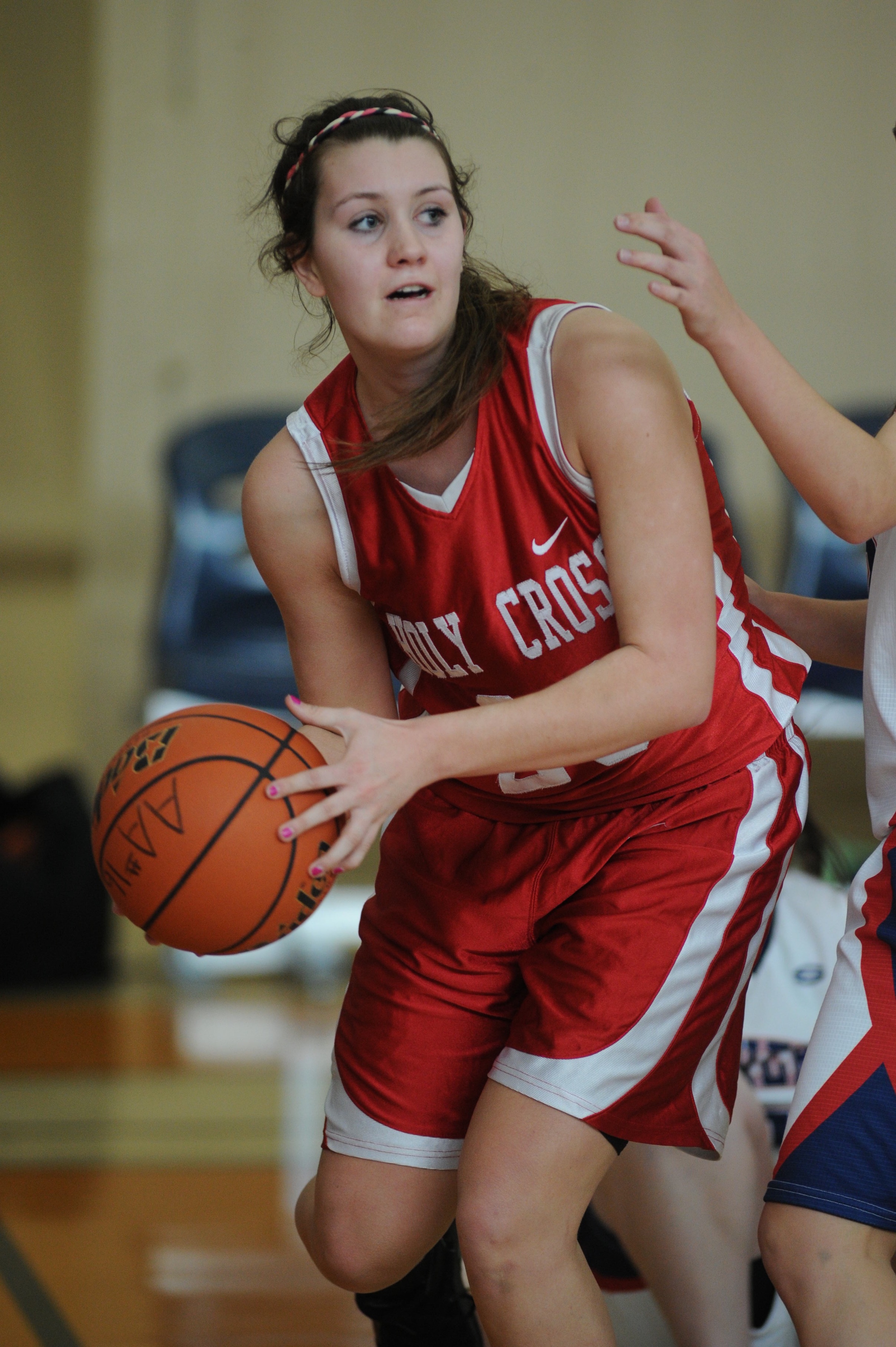 Tessa Beauchamp Foundation ScholarshipTessa Tournament 2024This scholarship is established in loving memory of Tessa Beauchamp, a Holy Cross student and a caring, compassionate, competitive, and beautiful young woman with an incredible spirit and passion for life.  Tessa valued family, faith, academics, athletics, and community service. Tessa also faced obstacles and adversity with courage and perseverance.  Despite her personal challenges, Tessa went out of her way to make sure everyone around her felt welcome and included.  Her warm smile would light up any room. Applicants may view more information about Tessa at www.tessabeauchamp.org.Applicants must complete the application form and attempt to provide a “snapshot” of related activities and endeavors in their own lives. Applicants may also choose to provide information in the format of their choice:  written response, video, or movie format.  Applicants can email, mail, or fax their completed applications to the Scholarship committee using the contact information listed below. PurposeThe purpose of this scholarship is to provide financial assistance to a high school student graduate who is enrolling in any post-secondary institution.Amount The amount of the Tessa Beauchamp Scholarship is $1000 awarded to FOUR graduating players or managers. Selection ProcessThe scholarship committee will review applications to determine scholarship winner. Applications must be submitted by the deadline date.Mail, fax or email completed application to:Tessa Beauchamp Scholarship Committee16193 88th AvenueSurrey, B.C. V4N 1G3Fax: 604-583-4795Email: tessa23foundation@gmail.comApplication deadline:  By Noon, Friday February 2nd, 2024Tessa Beauchamp Foundation Scholarship Application Tessa Tournament 2024Personal InformationAcademic InformationProvide information about your educational background and your interests, strengths and abilities related to school. Extracurricular Participation:  What activities are you involved in and WHY do you feel it is important to be involved in these activities? (art, band, drama, athletics, student council, etc..):Describe your community activities or volunteer involvement:Explain your educational and career goals: Consider a time when you dealt with an adversity in your life.  Describe how you dealt with that adversity and what personal characteristics enabled you to face this obstacle.  Please note that it is not necessary to describe the personal adversity itself. You can focus on and highlight your characteristics, strengths, and support that enabled you to navigate through this time.  Please look at the Tessa Beauchamp Foundation website www.tessabeauchamp.org, and after reading and learning about Tessa and how she lived her life, please share your experiences and thoughts as to why you would be deserving of this scholarship honoring Tessa’s memory: References:  Please include ONE character reference who is not a family member. This reference letter can be submitted with this application, or it can be mailed electronically by the referee.  Provide your reference information below: Name_________________________________________________________Relationship to applicant I certify that the information in this application is correct to the best of my knowledge, and in the event I am awarded a scholarship, all funds will be used to further my education.I allow my name/photo to be posted to the Tessa Beauchamp Foundation website in the event that I am awarded a scholarship. Date ________________	Electronic Signature Or  Initials Here _________NameNameAddressAddressCityProvincePostal CodePhone NumberEmailEmailHigh SchoolHigh School